NOT: Bu form Anabilim Dalı Başkanlığı üst yazı ekinde word formatında enstitüye ulaştırılmalıdır.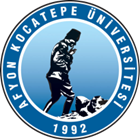 T.C.AFYON KOCATEPE ÜNİVERSİTESİSOSYAL BİLİMLER ENSTİTÜSÜT.C.AFYON KOCATEPE ÜNİVERSİTESİSOSYAL BİLİMLER ENSTİTÜSÜT.C.AFYON KOCATEPE ÜNİVERSİTESİSOSYAL BİLİMLER ENSTİTÜSÜT.C.AFYON KOCATEPE ÜNİVERSİTESİSOSYAL BİLİMLER ENSTİTÜSÜ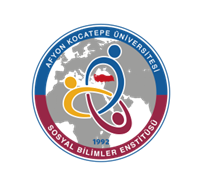 2022-2023 EĞİTİM-ÖGRETİM YILI BAHAR YARIYILI TEMEL EĞİTİM ANABİLİM DALI SINIF EĞİTİMİ BİLİM DALI TEZLİ YÜKSEK LİSANS PROGRAMI HAFTALIK DERS PROGRAMI(TEZLİ YÜKSEK LİSANS)2022-2023 EĞİTİM-ÖGRETİM YILI BAHAR YARIYILI TEMEL EĞİTİM ANABİLİM DALI SINIF EĞİTİMİ BİLİM DALI TEZLİ YÜKSEK LİSANS PROGRAMI HAFTALIK DERS PROGRAMI(TEZLİ YÜKSEK LİSANS)2022-2023 EĞİTİM-ÖGRETİM YILI BAHAR YARIYILI TEMEL EĞİTİM ANABİLİM DALI SINIF EĞİTİMİ BİLİM DALI TEZLİ YÜKSEK LİSANS PROGRAMI HAFTALIK DERS PROGRAMI(TEZLİ YÜKSEK LİSANS)2022-2023 EĞİTİM-ÖGRETİM YILI BAHAR YARIYILI TEMEL EĞİTİM ANABİLİM DALI SINIF EĞİTİMİ BİLİM DALI TEZLİ YÜKSEK LİSANS PROGRAMI HAFTALIK DERS PROGRAMI(TEZLİ YÜKSEK LİSANS)2022-2023 EĞİTİM-ÖGRETİM YILI BAHAR YARIYILI TEMEL EĞİTİM ANABİLİM DALI SINIF EĞİTİMİ BİLİM DALI TEZLİ YÜKSEK LİSANS PROGRAMI HAFTALIK DERS PROGRAMI(TEZLİ YÜKSEK LİSANS)2022-2023 EĞİTİM-ÖGRETİM YILI BAHAR YARIYILI TEMEL EĞİTİM ANABİLİM DALI SINIF EĞİTİMİ BİLİM DALI TEZLİ YÜKSEK LİSANS PROGRAMI HAFTALIK DERS PROGRAMI(TEZLİ YÜKSEK LİSANS)2022-2023 EĞİTİM-ÖGRETİM YILI BAHAR YARIYILI TEMEL EĞİTİM ANABİLİM DALI SINIF EĞİTİMİ BİLİM DALI TEZLİ YÜKSEK LİSANS PROGRAMI HAFTALIK DERS PROGRAMI(TEZLİ YÜKSEK LİSANS)2022-2023 EĞİTİM-ÖGRETİM YILI BAHAR YARIYILI TEMEL EĞİTİM ANABİLİM DALI SINIF EĞİTİMİ BİLİM DALI TEZLİ YÜKSEK LİSANS PROGRAMI HAFTALIK DERS PROGRAMI(TEZLİ YÜKSEK LİSANS)         GÜNLER         GÜNLER         GÜNLER         GÜNLER         GÜNLER         GÜNLER         GÜNLER         GÜNLERSaatPazartesiPazartesiSalıÇarşambaPerşembePerşembeCuma08:3009:30Eğitimde Yeni YönelimlerDr. Öğr. Üye. Sibel YAZICICANLI10:30Eğitimde Yeni YönelimlerDr. Öğr. Üye. Sibel YAZICICANLI11:30Eğitimde Yeni YönelimlerDr. Öğr. Üye. Sibel YAZICIFORUM13:00Fen ve Teknoloji Öğretiminde Çağdaş YaklaşımlarProf. Dr. Nil DUBANFORUMFen ve Teknoloji Öğretiminde Çağdaş YaklaşımlarProf. Dr. Nil DUBANFORUM14:00Fen ve Teknoloji Öğretiminde Çağdaş YaklaşımlarProf. Dr. Nil DUBANCANLIFen ve Teknoloji Öğretiminde Çağdaş YaklaşımlarProf. Dr. Nil DUBANCANLISosyal Bilimlerde Nitel Araştırma Yöntemleri ve UygulamalarıProf. Dr. Nuray KURTDEDE FİDANFORUM15:00Fen ve Teknoloji Öğretiminde Çağdaş YaklaşımlarProf. Dr. Nil DUBANCANLIFen ve Teknoloji Öğretiminde Çağdaş YaklaşımlarProf. Dr. Nil DUBANCANLISosyal Bilimlerde Nitel Araştırma Yöntemleri ve UygulamalarıProf. Dr. Nuray KURTDEDE FİDANCANLI16:00Sosyal Bilimlerde Nitel Araştırma Yöntemleri ve UygulamalarıProf. Dr. Nuray KURTDEDE FİDANCANLI17:00